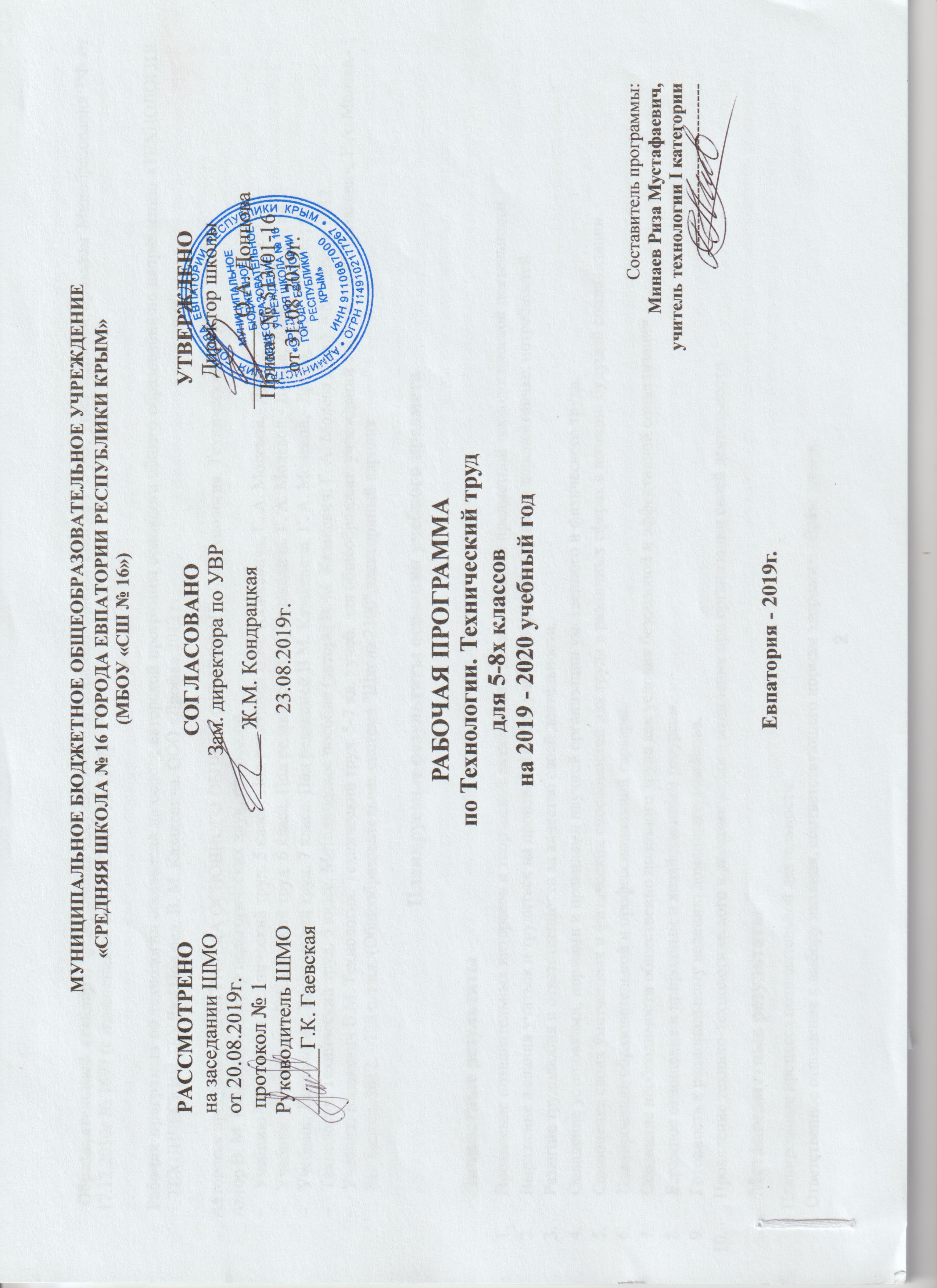 МУНИЦИПАЛЬНОЕ БЮДЖЕТНОЕ ОБЩЕОБРАЗОВАТЕЛЬНОЕ УЧРЕЖДЕНИЕ«СРЕДНЯЯ ШКОЛА № 16 ГОРОДА ЕВПАТОРИИ РЕСПУБЛИКИ КРЫМ»(МБОУ «СШ № 16»)РАБОЧАЯ ПРОГРАММАпо Технологии. Технический труддля 5-8х классовна 2019 - 2020 учебный годСоставитель программы: Минаев Риза Мустафаевич,учитель технологии I категории---------------------------Евпатория - 2019г. Образовательный стандарт: федеральный государственный образовательный стандарт ООО, утверждённый приказом Минобразования РФ от 17.12.2010г № 1897 (с изменениями от 31.12.2015г № 1577)     Рабочая программа по технологии составлена на основе авторской программы основного общего образования по направлению «ТЕХНОЛОГИЯ. ТЕХНИЧЕСКИЙ ТРУД» / Под ред. В. М. Казакевича. ООО «Дрофа» 2012 г.Авторская программа: ПРОГРАММА ОСНОВНОГО ОБЩЕГО ОБРАЗОВАНИЯ «Технология. Технический труд»Автор В. М. Казакевич, доктор педагогических наук, профессор.Учебник: Технология. Технический труд. 5 класс. Под редакцией В.М. Казакевича, Г. А. Молевой,- Дрофа, 2014, -  192, с. ; ил.Учебник: Технология. Технический труд. 6 класс. Под редакцией В.М. Казакевича, Г. А. Молевой,- Дрофа, 2014, - 192, с. ; илУчебник: Технология. Технический труд. 7 класс. Под редакцией В.М. Казакевича, Г. А. Молевой,- Дрофа, 2014, - 205, с. ; илУчебник: Технология. Технический труд.8 класс. Под редакцией В.М. Казакевича, Г. А. Молевой,- Дрофа, 2014, - 174, с. ; ил.Технология. Технический труд. 5 класс. Методическое пособие (авторы В. М. Казакевич, Г. А. Молева и др.). – М.: Дрофа 2012.Учебник: Казакевич В.М. Технология. Технический труд. 5-7 кл. : учеб. для общеобразоват. учреждений :  в 3 кн./ В.М. Казакевич, Г.А. Молева.- М.: Баласс, 2012. - 128 с. : ил. (Общеобразовательная система "Школа 2100",электорнный вариантПланируемые результаты освоения учебного предметаЛичностные результаты Проявление познавательных интересов и творческой активности в данной области предметной технологической деятельности. Выражение желания учиться и трудиться на производстве для удовлетворения текущих и перспективных потребностей. Развитие трудолюбия и ответственности за качество своей деятельности. Овладение установками, нормами и правилами научной организации умственного и физического труда. Самооценка своих умственных и физических способностей для труда в различных сферах с позиций будущей социализации. Планирование образовательной и профессиональной карьеры. Осознание необходимости общественно полезного труда как условия безопасной и эффективной социализации. Бережное отношение к природным и хозяйственным ресурсам. Готовность к рациональному ведению домашнего хозяйства.   Проявление технико-технологического и экономического мышления при организации своей деятельностиМетапредметные результатыПланирование процесса познавательной деятельности.  2.  Ответственное отношение к выбору питания, соответствующего нормам здорового образа жизни.    3.  Определение адекватных условиям способов решения учебной или трудовой задачи на основе заданных алгоритмов.  4.  Проявление нестандартного подхода к решению учебных и практических задач в процессе моделирования изделия или        технологического   процесса.5.  Самостоятельное выполнение различных творческих работ по созданию оригинальных изделий декоративно-прикладного искусства.6. Виртуальное и натурное моделирование художественных и технологических процессов и объектов.7. Аргументированная защита в устной или письменной форме результатов своей деятельности.8. Выявление потребностей, проектирование и создание объектов, имеющих потребительную или социальную значимость.9. Выбор различных источников информации для решения познавательных и коммуникативных задач, включая энциклопедии, словари,       интернет-ресурсы и другие базы данных.10. Использование дополнительной информации при проектировании и создании объектов, имеющих личностную или общественно       значимую потребительную стоимость.11. Согласование и координация совместной познавательно-трудовой деятельности с другими ее участниками.12. Объективная оценка своего вклада в решение общих задач коллектива.13. Оценка своей познавательно-трудовой деятельности с точки зрения нравственных, правовых норм, эстетических ценностей по принятым       в обществе и коллективе требованиям и принципам.14. Обоснование путей и средств устранения ошибок или разрешения противоречий в выполняемых технологических процессах.15. Соблюдение норм и правил культуры труда в соответствии с технологической культурой производства.16. Соблюдение безопасных приемов познавательно-трудовой деятельности и созидательного трудаПредметные результатыВ познавательной сфере:1) рациональное использование учебной и дополнительной технической и технологической информации для проектирования и создания     объектов труда;   2) оценка технологических свойств материалов и областей их применения;        3) ориентация в имеющихся и возможных технических средствах и технологиях создания объектов труда; владение алгоритмами и методами решения технических и технологических задач; распознавание видов инструментов, приспособлений и оборудования и их технологических возможностей;5) владение методами чтения и способами графического представления технической и технологической информацииприменение общенаучных знаний в процессе осуществления рациональной технологической деятельности;6) владение способами научной организации труда, формами деятельности, соответствующими культуре труда и технологической культуре     производства;7) применение элементов прикладной экономики при обосновании технологий и проектовВ трудовой сфере: 1)   планирование технологического процесса и процесса труда;организация рабочего места с учетом требований эргономики и научной организации труда;подбор материалов с учетом характера объекта труда и технологии;проведение необходимых опытов и исследований при подборе материалов и проектировании объекта труда;подбор инструментов и оборудования с учетом требований технологии и материально-энергетических ресурсов; планирование последовательности операций и составление технологической карты;выполнение технологических операций с соблюдением установленных норм, стандартов и ограничений;определение качества сырья и пищевых продуктов органолептическими и лабораторными методами;приготовление кулинарных блюд из молока, овощей, рыбы, мяса, птицы, круп и др. с учетом требований здорового образа жизни; формирование ответственного отношения к сохранению своего здоровья; составление меню для подростка, отвечающего требованию сохранения здоровья; заготовка продуктов для длительного хранения с максимальным сохранением их пищевой ценности;  соблюдение безопасных приемов труда, правил пожарной безопасности, санитарии и гигиены; соблюдение трудовой и технологической дисциплины; выбор и использование кодов и средств представления технической и технологической информации и знаковых систем (текст, таблица, схема, чертеж, эскиз, технологическая карта и др.) в соответствии с коммуникативной задачей, сферой и ситуацией общения;  контроль промежуточных и конечных результатов труда по установленным критериям и показателям с использованием контрольных и мерительных инструментов и карт пооперационного контроля выявление допущенных ошибок в процессе труда и обоснование способов их исправления; документирование результатов труда и проектной деятельности;расчет себестоимости продукта труда  В мотивационной сфере: 1) оценка своей способности и готовности к труду в конкретной предметной деятельности; 2) выбор профиля технологической подготовки в старших классах полной средней школы или профессии в учреждениях начального      профессионального  или среднего специального обучения; 3) выраженная готовность к труду в сфере материального производства; 4) согласование своих потребностей и требований с другими участниками познавательно-трудовой деятельности; 5) осознание ответственности за качество результатов труда; 6) наличие экологической культуры при обосновании объекта труда и выполнении работ; 7) стремление к экономии и бережливости в расходовании времени, материалов, денежных средств и трудаВ эстетической сфере: дизайнерское конструирование изделия; применение различных технологий декоративно-прикладного искусства (роспись ткани, ткачество, войлок, вышивка, шитье и др.)          в создании изделий материальной культуры; моделирование художественного оформления объекта труда; способность выбрать свой стиль одежды с учетом особенности своей фигуры; эстетическое оформление рабочего места и рабочей одежды; сочетание образного и логического мышления в процессе творческой деятельности; создание художественного образа и воплощение его в материале; развитие пространственного художественного воображения; развитие композиционного мышления; развитие чувства цвета, гармонии и контраста    развитие чувства пропорции, ритма, стиля, формы;понимание роли света в образовании формы и цвета; решение художественного образа средствами фактуры материалов; использование природных элементов в создании орнаментов, художественных образов моделей; сохранение и развитие традиций декоративно-прикладного искусства и народных промыслов в современном творчестве; применение художественного проектирования в оформлении интерьера жилого дома, школы, детского сада и др.; применение методов художественного проектирования одежды; художественное оформление кулинарных блюд и сервировка стола; соблюдение правил этикетаВ коммуникативной сфере:умение быть лидером и рядовым членом коллектива;формирование рабочей группы с учетом общности интересов и возможностей будущих членов трудового коллектива;выбор знаковых систем и средств для кодирования и оформления информации в процессе коммуникации;публичная презентация и защита идеи, варианта изделия, выбранной технологии и др.;способность к коллективному решению творческих задач;способность объективно и доброжелательно оценивать идеи и художественные достоинства работ членов коллектива;способность прийти на помощь товарищу;способность бесконфликтного общения в коллективеВ физической сфере:  развитие моторики и координации движений рук при работе с ручными инструментами и приспособлениями;  достижение необходимой точности движений и ритма при выполнении различных технологических операций;  соблюдение требуемой величины усилия, прикладываемого к инструменту с учетом технологических требований;  развитие глазомера;  развитие осязания, вкуса, обонянияСодержание учебного курса5 классРаздел 1. Технология создания изделий из древесных и поделочных материалов с использованиемплоскостных деталей (22 ч)Основные теоретические сведенияДревесина и её применение. Лиственные и хвойные породы древесины. Характерные признаки и свойства. Природные пороки древесины: сучки, трещины, гниль. Виды древесных материалов: пиломатериалы, шпон, фанера. Профессии, связанные с производством древесных материалов и восстановлением лесных массивов. Понятие об изделии и детали. Типы графических изображений: технический рисунок, эскиз, чертёж. Технический рисунок плоскостной детали. Графическое изображение конструктивных элементов деталей: отверстий, пазов, фасок. Основные сведения о линиях на графических изображениях. Правила чтения графической документации по плоскостным деталям. Технологическая карта и её назначение. Верстак, его устройство. Ручные инструменты и приспособления для обработки древесины. Основные технологические операции и особенности их выполнения: разметка, пиление, опиливание, отделка, соединение деталей, визуальный и инструментальный контроль качества деталей. Правила безопасности труда при работе ручными столярными инструментами. Экология заготовки и обработки древесиныВиды практической деятельностиПороды древесины. Распознавание лиственных и хвойных древесных пород по внешним признакам. Древесина как природный материал (фанера). Определение видов древесных материалов. Организация рабочего места: рациональное размещение инструментов и заготовок; установка и закрепление заготовок в зажимах верстака. Линии чертежа, графическая документация. Чтение технического рисунка плоскостной детали. Разметка. Ознакомление с рациональными приёмами работы ручными инструментами.Правила безопасности при работе лобзиком. Выпиливание заготовок. Строгание и сверление древесины. Приёмы выполнения работ при строгании и сверлении. Изготовление плоскостных деталей по техническим рисункам и технологическим картам. Декоративная обработка древесины. Приёмы выполнения работ с выжигателем. Выпиливание ручным лобзиком. Выпиливание сложной формыВарианты объектов трудаПлоскостные игрушки, игры (Динамическая игрушка «Цыплята», «Гусята»), кухонные и бытовые принадлежности («Кухонные лопатки». «Салфетницы»), декоративно-прикладные изделияРаздел 2. Технология изготовления изделий из тонколистового металла и проволоки (22 ч)Основные теоретические сведенияМеталлы, их основные свойства и область применения. Черные и цветные металлы. Листовой металл, жесть, фольга. Проволока. Профессии, связанные с добычей и производством металлов. Понятие об изделии и детали. Типы графических изображений. Чертёж (эскиз) деталей из тонколистового металла и проволоки. Графическое изображение конструктивных элементов деталей: отверстий, пазов и т. п. Основные сведения о линиях чертежа. Правила чтения графической документации для деталей. Слесарный верстак и его назначение. Ручные инструменты и приспособления для обработки тонколистового металла, их назначение. Основные технологические операции обработки тонколистового металла и особенности их выполнения. Ручные инструменты и приспособления для обработки проволоки, их назначение. Основные технологические операции обработки проволоки и особенности их выполнения. Правила безопасности трудаВиды практической деятельностиМеталлов и сплавов. Распознавание видов металлов. Пластмассы. Подбор заготовок для изготовления изделия. Определения тонколистовой металл и проволока. Определение последовательности изготовления детали по технологической карте. Чтение чертежей деталей из тонколистового металла и проволоки. Выполнение эскиза изделия из тонколистового металла и проволоки. Изготовление деталей из тонколистового металла по чертежу и технологической карте. Изготовление деталей из тонколистового металла по чертежу и технологической карте. Устройство сверлильного станка. Соблюдение правил безопасности труда. Ознакомление с разметочными инструментами. Разметка проволоки. Разметка проволоки. Резка и рубка проволоки. Контроль качества деталей. Защитная и декоративная отделка изделияВарианты объектов трудаГоловоломки, цепочки, крепёжные детали, изделия декоративного и бытового назначения («Игольница», совок для сыпучих продуктов), садово-огородный инвентарьРаздел 3. Электротехнические работы (4 ч)Основные теоретические сведенияОбщее понятие об электрическом токе, напряжении и сопротивлении. Виды источников тока и приёмников электрической энергии. Условные графические обозначения на электрических схемах. Понятие об электрической цепи и её принципиальной схеме. Организация рабочего места для выполнения электромонтажных работ. Виды проводов. Инструменты для электромонтажных работ. Приёмы монтажа и соединений установочных проводов. Устройство и применение пробника целостности электропроводки на основе гальванического источника тока и электрической лампочки. Правила безопасной работы с электроустановками и при выполнении электромонтажных работ. Профессии, связанные с выполнением электромонтажных и наладочных работВиды практической деятельностиПрезентация электрическая цепь. Чтение простой электрической схемы. Ознакомление с видами и приёмами пользования электромонтажными инструментами. Оконцевание, соединение и ответвление проводов с использованием пайки или механическим способомРаздел 4. Элементы техники (4 ч)Основные теоретические сведенияПонятие о технике. Понятие о техническом устройстве. Основная функция технических устройств. Понятие о машине. Классификация машин. Типовые детали машинВиды практической деятельностиОзнакомление с типовыми деталями машинРаздел 5. Проектные работы (16 ч)Основные теоретические сведенияПонятие о творчестве, творческом проекте. Подготовительный этап: выбор и обоснование темы проекта (историческая и техническая справки, понятие об информации, источники информации, оформление списка литературы), формулировка идеи проекта. Конструкторский этап: методы поиска новых технических решений, план разработки вариантов конструкций, выбор рациональной конструкции, конструкторская документация. Технологический этап: технологические задачи, выбор инструментов и технологии изготовления, технологическая документация (план работы по изготовлению изделия). Этап изготовления изделия: организация рабочего места, выполнение технологических операций, культура труда. Заключительный этап: элементы экономического и экологического обоснования; выводы по итогам работы, письменный отчёт по проекту; защита проекта. Практические работы. Обоснование темы проекта, сбор и обработка необходимой информации, составление исторической и технической справки. Выбор рациональной конструкции изделия. Разработка конструкторской документации, выполнение графического изображения (эскиз или рисунок) проектируемого изделия. Составление плана изготовления изделия. Изготовление изделия. Разработка рекламного проспекта изделия. Выводы по итогам работы, оформление отчёта о проделанной работе, защита проектаВиды практической деятельностиВыявление потребности в изделии для обоснования выбора. Сбор и анализ информации.  Морфологический анализ. Формулирование технической задачи. Подготовка описи документации. Изготовление проектируемого изделия. Изготовление проектируемого изделия. Изготовление проектируемого изделия. Составление плана защиты Разработка рекламы. Формулировка выводов. Защита проектаТемы творческих проектов1. Варианты изделий из древесины («салфетницы», динамическая игрушка «Цыплята», «Гусята», игрушка «Буратино», панно «Гусёнок»). 2. Варианты изделий из проволоки и металла (игрушка «Головоломка», «Игольница», коробочка, подвес). 3. Варианты комплексных изделий (динамическая игрушка «Кошка», сувенир «Топорик», сувенир «Пила», совок для сыпучих продуктов)Резервное время (2 ч)6 КЛАСС Раздел 1. Технология изготовления изделий из древесных и поделочных материалов с использованием деталей призматической и цилиндрической формы (22 ч)Основные теоретические сведенияВиды пиломатериалов. Влияние технологий обработки материалов на окружающую среду и здоровье человека. Технологические пороки древесины. Профессии, связанные с обработкой древесины и древесных материалов. Представления о способах изготовления деталей различных геометрических форм. Графическое изображение деталей призматической и цилиндрической форм. Конструктивные элементы деталей и их графическое изображение. Правила чтения чертежей деталей призматической и цилиндрической форм. Ручные инструменты и приспособления для изготовления деталей призматической формы. Устройство и назначение рейсмуса, стусло, строгальных инструментов (рубанка, шерхебеля), стамески. Инструменты и крепёжные изделия для сборочных работ. Сверлильный станок: устройство, назначение, приёмы работы. Основные технологические операции и особенности их выполнения. Правила безопасности труда при работе ручными столярными инструментами. Организация рабочего места токаря.Ручные инструменты и приспособления для изготовления деталей цилиндрической формы на токарном станке. Назначение плоских и полукруглых резцов. Устройство штангенциркуля и способы выполнения измерений. Основные технологические операции точения и особенности их выполнения; контроль качества. Правила безопасности труда при работе на токарном станкеВиды практической деятельностиПиломатериалы. Определение видов пиломатериалов. Выбор пиломатериалов и заготовок. Эскиз. Спецификация. Сборочный чертёж. Чтение чертежей (эскизов) деталей призматической и цилиндрической форм. ЕСКД. Учебная технологическая карта. Определение последовательности изготовления деталей и сборки изделия по технологической карте. Изготовление деталей цилиндрической формы ручным инструментом. Устройство токарного станка СТД – 120. Назначение передней и задней бабки. Приспособления для крепления заготовок. Правила безопасной работы. Определение допустимых отклонений размеров при изготовлении деталей. Виды столярных соединений. Шип и проушина. Угловые соединения. Предварительная сборка изделия. Подготовка изделия к отделке. Покраска и лакировка изделий. Режущий инструмент для контурной резьбы. Выпиливание по наружному и внутреннему контуру. Выпиливание по наружному и внутреннему контуру.Варианты объектов трудаИгрушки и настольные игры, инструменты для подвижных игр, ручки, изделие для украшения интерьера, кормушки, готовальни, кухонные и бытовые принадлежностиРаздел 2. Технология изготовления изделий из сортового проката и искусственных материалов (16 ч)Основные теоретические сведенияМеталлы и сплавы, основные технологические свойства металлов и сплавов. Основные способы обработки металлов: резание, пластическая деформация, литье. Влияние технологий обработки материалов на окружающую среду и здоровье человека. Профессии, связанные с обработкой металлов. Сталь как основной конструкционный сплав. Инструментальные и конструкционные стали. Виды сортового проката. Виды искусственных материалов. Назначение и область применения искусственных материалов в машиностроении. Особенности обработки искусственных материалов. Экологическая безопасность при изготовлении, применении и утилизации искусственных материалов. Представления о геометрической форме детали и способах её получения. Графическое изображение объёмных деталей. Конструктивные элементы деталей и их графическое изображение. Основные сведения о видах проекций деталей на чертежах. Правила чтения чертежей деталей и изделий. Особенности работы с металлом на сверлильном станке. Назначение ручных инструментов и приспособлений, для изготовления деталей и изделий из сортового проката. Способы работы с инструментами. Назначение инструментов и приспособлений для изготовления заклёпочных соединений. Виды заклёпок. Основные технологические операции изготовления деталей из сортового проката и искусственных материалов, особенности их выполнения: правка, разметка, резание ножовкой, опиливание кромок, сверление отверстий, рубка зубилом, гибка, отделка. Технология соединения деталей в изделии на заклёпках. Соблюдение правил безопасности труда. Профессии и специальности рабочих, занятых выполнением слесарных и слесарно-сборочных работВиды практической деятельностиОзнакомление чёрными и цветными металлами. Сортовой прокат, чертежи деталей из сортового проката. Сборочный чертёж. Конструкторская документация. Приёмы работ при резании и опиливании сортового проката. Виды ударов молотком. Приспособления для сверления. Виды заклёпочных швов. Отличительные свойства и виды пластмасс. Разметка. Резка. Соединение. ОтделкаВарианты объектов трудаСадово-огородный инструмент, подсвечники, элементы декоративного оформления интерьера, слесарный инструмент, предметы бытового назначенияРаздел 3. Электротехнические устройства (10 ч)Основные теоретические сведенияОрганизация рабочего места при выполнении электротехнических работ. Условные обозначения элементов электротехнических устройств на принципиальных схемах. Электромагнит и его применение в электротехнических устройствах. Принцип действия и устройство электромагнитного реле. Правила безопасной работы с электроустановками и при выполнении электромонтажных работ. Профессии, связанные с производством, эксплуатацией и обслуживанием электротехнических устройств Виды практической деятельностиВиды электромагнита. Сборка простейшего электромагнита. Выполнение соединений элементов электрической цепи. Разборка и сборка электротехнических устройств. Моделирование электротехнических устройств. Сборка электрической цепи с электромагнитомВарианты объектов трудаМодели различных устройств из деталей электро-конструктора, электромагнитные реле, модели устройств с электромагнитом из деталей механического конструктораРаздел 4. Элементы техники (4 ч)Основные теоретические сведенияПонятие о рабочей машине. Технологические машины и их рабочие органы. Транспортные машины и их рабочие органы. Принципы резания в технике. Принципы вращения в технике. История появления наземных транспортных машин. Водный и воздушный транспорт. Транспортирующие машины Виды практической деятельностиПонятие о рабочей машине. Ознакомление с видами технологических машин. Рабочие органы машин. Принцип вращения в технике. Водный и воздушный транспорт. Транспортирующие машиныРаздел 5. Проектные работы (16 ч)Основные теоретические сведенияПодготовительный этап: правила выбора темы проекта, обоснование темы, историческая и техническая справки, оформление списка литературы, формулировка идеи проекта. Конструкторский этап: требования к конструкции изделия, решение конструкторских задач, выбор рациональной конструкции и материала изделия, преобразование в новые формы, необходимая документация. Технологический этап: выбор инструментов и технологии изготовления, технологическая документация. Этап изготовления изделия: организация рабочего места, выполнение технологических операций, культура труда. Заключительный этап: экономическое и экологическое обоснования, рекламное объявление; выводы по итогам работы, письменный отчёт по проекту, защита проекта Виды практической деятельностиОбоснование выбора. Цели и задачи. Потребность в изделии. Формулировка технологической задачи. Художественное конструирование. Морфологический анализ. Технологическая документация. Технологический процесс. Выводы. Норма времени. Разработка рекламы. Составление плана защиты. ПрезентацияТемы творческих проектов1. Изделия из древесины (подставка для бумаги, полочка, настольная игра «Накинь кольцо», игрушка игра «Жираф», динамическая игрушка «Львёнок», вешалка для полотенца, набор для кухни). 2. Изделия из проволоки и металла {роза из жести (алюминия), цветы из жестяных банок, уголок мебельный, крючок, ручка, цепь дверная}. 3. Комплексные изделия (рыхлитель, плоскорез, совок, подсвечник, пробник электрический, контурная модель гоночного автомобиля с резиновым двигателем) Резервное время (2 ч)7 КЛАСС Раздел 1. Технология изготовления изделий из древесных и поделочных материаловс использованием сложных соединений (22 ч)Основные теоретические сведенияСтроение древесины. Технологические и декоративные свойства древесины. Зависимость области применения древесины от её свойств. Правила сушки и хранения древесины. Профессии, связанные с созданием изделий из древесины и древесных материалов. Понятие о многодетальном изделии и его графическом изображении. Виды и способы соединений деталей в изделиях из древесины. Угловые, серединные и ящичные шиповые соединения, их элементы и конструктивные особенности. Способы фиксации деталей. Способы отделки изделийВиды практической деятельностиВыбор породы древесины, вида пиломатериалов и заготовок для изготовления изделия. Анализ образца или изображения многодетального изделия. Составление документации. Разработка конструкции и выполнение чертежа изделия, заполнение спецификации. Заточка и развод зубьев пил. Правка и доводка лезвий ножей для стругов, стамесок. Изготовление деталей изделия по чертежу с применением ручных инструментов. Расчёт размеров шиповых соединений рамки.  Соединение деталей изделия на шипах с использованием ручных инструментов и приспособлений. Разработка технологической карты на точение фасонной детали. Сборка изделия. Защитная и декоративная отделка изделия. Вычерчивание мозаичных фрагментов. Визуальный и инструментальный контроль качества деталейВарианты объектов трудаШкатулки, шахматы, ящики, полки, вешалка для полотенец, киянка, скамейки, детская мебель, игрушки, модели и игры, дидактические пособия, кормушки, готовальни, кухонные и бытовые принадлежностиРаздел 2. Технология изготовления изделий из металла и искусственных материалов с использованием точёных деталей (22 ч)Основные теоретические сведенияМеталлы и сплавы, их механические свойства. Виды термообработки. Основные способы изменения свойств металлов и сплавов. Особенности изготовления изделий из пластмасс. Профессии, связанные с созданием изделий из металлов и пластмасс. Точность обработки и качество поверхности деталей. Графическое изображение деталей цилиндрической фор мы. Представления о способах получения деталей цилиндрической формы. Конструктивные элементы деталей и их графическое изображение: отверстия, уступы, канавки, фаски. Основные сведения о видах проекций деталей на черте же. Правила чтения чертежей. Виды соединений и их классификация. Резьбовое соединение и его конструктивные особенности. Типовые детали резьбовых соединений. Графическое изображение резьбовых соединений на чертежах. Общие сведения о сборочных чертежах. Спецификация составных частей и материалов. Правила чтения сборочных чертежей. Токарно-винторезный станок: устройство, назначение, приёмы работы. Инструменты и приспособления для работы на токарном станке. Виды и назначение токарных резцов. Основные элементы токарного резца. Основные операции токарной обработки и особенности их выполнения: черновое и чистовое точение цилиндрических поверхностей; вытачивание конструктивных элементов. Особенности точения изделий из искусственных материалов. Фрезерный станок: устройство, назначение, приёмы работы. Инструменты и приспособления для работы на фрезерном станке. Виды и назначение фрез. Основные элементы фрез. Основные операции фрезерной обработки и особенности их выполнения: черновое и чистовое фрезерование поверхностей. Ручные инструменты и приспособления для нарезания резьбы на стержнях и в отверстиях, сборки изделия; их устройство и назначение. Метрическая резьба. Основные технологические операции изготовления резьбы на стержнях и отверстиях. Контроль качества. Правила безопасности труда. Профессии и специальности рабочих, занятых выполнением токарных и фрезерных работ Виды практической деятельности Чтение чертежа детали цилиндрической формы. Черчение деталей. Правила техники безопасности. Черчение деталей. Ознакомление с токарными резцами. Приспособления и инструменты для нарезания резьбы. Приёмы работы с ручными инструментами и приспособлениями для нарезания резьбы. Художественное тиснение по фольге. Изготовление декоративного изделия из проволоки. Ознакомление с мозаикойВарианты объектов трудаОправки для гибки листового металла, инструменты, детали крепежа, детали моделей и наглядных пособий, детали для ремонта бытовых промышленных изделий, эксцентриковый зажим для лобзика, транспортных средств, изделия бытового назначенияРаздел 3. Электротехнические работы (4 ч)Основные теоретические сведения Понятие о преобразовании неэлектрических величин в электрические сигналы. Виды датчиков: механические, контактные, биметаллические реле. Понятие об автоматическом контроле и регулировании. Виды и назначение автоматических устройств. Элементы автоматики в бытовых электротехнических устройствах. Простейшие схемы устройств автоматики. Влияние электротехнических и электронных приборов на окружающую среду и здоровье человека. Правила безопасной работы с электроустановками и при выполнении электромонтажных работ. Профессии, связанные с производством, эксплуатацией и обслуживанием электротехнических и электронных устройствВиды практической деятельностиВиды датчиков, ознакомление. Начертание простейших схемВарианты объектов трудаРегулятор уровня жидкости, терморегулятор, сигнализаторы уровней, бытовые светильники, модели устройств автоматикиРаздел 4. Ремонтно-отделочные работы (4 ч)Основные теоретические сведенияВиды ремонтно-отделочных работ. Современные материалы для выполнения ремонтно-отделочных работ в жилых помещениях. Инструменты и приспособления для выполнения малярных работ. Правила безопасной работы при окрашивании поверхностей. Назначение и виды обоев. Виды обойных клеев. Технологии наклейки обоев встык и внахлёст. Профессии, связанные с выполнением ремонтно-отделочных и строительных работВиды практической деятельностиИзучение видов обоев и технологии оклейки ими помещений. Изучение технологии малярных работВарианты объектов трудаУчебные стенды, стены с дефектами в классных комнатах и рекреациях школы. Образцы обоев. Проспекты клеев и красок. Справочники и рекламные буклеты строительных и отделочных материаловРаздел 5. Элементы техники (4 ч)Основные теоретические сведенияПонятие о механизме. Способы передачи механического движения. Понятие о передаточном отношении. Понятие о кинематической цепи. Условные обозначения элементов на кинематических схемах Виды практической деятельностиЧтение кинематических схем. Решение технических задачРаздел 6. Проектные работы (12 ч)Основные теоретические сведенияПодготовительный этап: выбор и обоснование темы проекта, историческая и техническая справки, оформление списка литературы. Конструкторский этап: конструкторские задачи, выбор рациональной конструкции, основы композиции, конструкторская документация. Технологический этап: план работы по изготовлению изделия, технологические задачи, выбор инструментов и технологии изготовления, технологическая документация. Этап изготовления изделия: организация рабочего места, выполнение технологических операций, культура труда. Заключительный этап: экономическое и экологическое обоснование; выбор формы рекламы и сбыта; выводы по итогам работы, отчёт по проекту, защита проектаВиды практической деятельностиВыбор объекта проектирования, выявление потребности в изделии и обоснование темы проекта, сбор и обработка необходимой информации, составление исторической и технической справки. Составление индивидуальной программы исследовательской работы. Выбор рациональной конструкции изделия. Разработка конструкторской документации. Решение изобретательских задач. Изготовление изделия. Экономическое и экологическое обоснование проекта, разработка рекламного проспекта изделия. Изготовление изделия. Выполнение графического изображения проектируемого изделия. Выводы по итогам работы, оформление отчёта о проделанной работе. Защита проектаТемы творческих проектов1. Изделия из древесины (шахматы, шкатулки, ящики, полка к умывальнику, вешалка для полотенец, киянка). 2. Изделия из металла (эксцентриковый зажим для лобзика, рейсмус). 3. Комплексные изделия (мотыга, грабли, напольная вешалка, тележка, маятник Максвелла, электрифицированная игрушка «Твёрдая рука», электро-викторина «Виды древесины», контурная модель гоночного автомобиля с электродвигателем», мотыжка-полольник)Резервное время (2 ч)8 КЛАССРаздел 1. Создание изделий из конструкционных и поделочных материалов (14 ч.)Основные теоретические сведенияТехнологические свойства древесины. Виды ящичных угловых соединений. Угловые, серединные и ящичные шиповые соединения, их элементы и конструктивные особенности. Порядок определения размеров ящичного соединения. Приёмы разметки. Способы запиливания шипов, долбления проушин. Декоративная обработка древесины. Перспективные технологии обработки. Виды и способы соединений деталей в изделиях из древесины. Техника прорезной резьбыВиды практической деятельностиРазработка конструкции и выполнение чертежа изделия, заполнение спецификации. Заточка и развод зубьев пил. Правка и доводка лезвий ножей для стругов, стамесок. Изготовление деталей изделия по чертежу с применением ручных инструментов. Расчёт размеров шиповых соединений рамки.  Соединение деталей изделия на шипах с использованием ручных инструментов и приспособлений. Разработка технологической карты на точение фасонной детали. Сборка изделия. Защитная и декоративная отделка изделия. Вычерчивание мозаичных фрагментов. Визуальный и инструментальный контроль качества деталейВарианты объектов трудаШкатулки, шахматы, ящики, полки, вешалка для полотенец, киянка, скамейки, детская мебель, игрушки, модели и игры, дидактические пособия, кормушки, готовальни, кухонные и бытовые принадлежностиРаздел 2.  Электротехнические работы (2 ч.)Основные теоретические сведения Правила ТБ. Применение электродвигателей. Схемы подключения коллекторного двигателя к источнику тока. Сборка цепи электропривода с низковольтными электродвигателями и коммутационной аппаратурой. Методы регулирования скорости и изменение направления вращения (реверсирования) ротора. ПрезентацииВиды практической деятельностиСборка модели электропривода с двигателем постоянного тока. Подборка деталей. Монтаж цепи модели. Испытание модели. Сборка цепи электропривода с низковольтными электродвигателями и коммутационной аппаратуройВарианты объектов труда
 Модели из деталей конструктора, цепи электропривода с низковольтными электродвигателями и коммутационной аппаратурой     Раздел 3. Технологии ведения дома (4ч.)Основные теоретические сведенияПравила ТБ. Источники семейных доходов и бюджет семьи. Рациональное планирование. Оценка источников доходов семьи. Планирование месячных и годовых расходов семьи. Планирование расходов. Потребительский кредит. Банковские вклады. Изучение цен на рынке товаров и услуг с целью минимизации расходов в бюджете семьи. Санитарно-техническое оборудованиеВиды практической деятельностиПодбор инструментов. Выбор краски. Подбор обоев. Выбор обойного клея под вид обоев. Замена деталей мебели, восстановление шиповых соединений, исправление механических повреждений, реставрация внешнего вида. Инструментов и приспособлений для санитарно-технических работ. Подбор и составление перечня инструментовВарианты объектов трудаОзнакомление с сантехническими инструментами и приспособлениями. Освоение способов работы. Презентации. Ознакомление с сантехническими инструментами и приспособлениямиРаздел 4.  Элементы техники (2 ч.)Основные теоретические сведенияПреобразование энергии и её эффективное использование. Энергетические машины. Применение кулачковых, кривошипно-шатунных и рычажных механизмов в машинах. Эффективность использования преобразованной энергии.Преобразование энергии и её эффективное использование.Классификация двигателей. Действие сил в машинахВиды практической деятельностиМодели из деталей конструктораВарианты объектов трудаРешение технических задачРаздел 4.  Профессиональное самоопределение (6 ч.)Основные теоретические сведенияВиды профессий сферы производства и непроизводственной сферы	Основные признаки квалификации профессийПрофессии, специальности и квалификации работника	Признаки профессий, классы. Профессиональное образование и профессиональная карьера Источники получения информации о профессиях и путях профессионального образования. Ознакомление по Единому тарифно-квалификационному справочнику с массовыми профессиями.Специальность, производительность и оплата труда. Выбор и характеристика по справочнику условий поступления и обучения в профессиональном учебном заведении.Профессиональный план. Способности и профпригодность. Личный профессиональный план. Система профессиональной подготовки кадров.Оставление личного профессионального плана.	Ближние и дальние целиВиды практической деятельностиСоставление профессионального плана. Определение ближних и дальних конкретных целей. ПрофессиограммыВарианты объектов трудаЛичный профессиональный планРаздел 5. Творческая, проектная деятельность (6 ч.)Основные теоретические сведенияПравила выбора, обоснование темы проекта. Подготовительный этап: правила выбора темы проекта, обоснование темы проекта, историческая и техническая справки, оформление списка литературы, формулировка идеи проекта. Дизайнерская проработка изделия.Конструкторский этап: требования к конструкции изделия, решение конструкторских задач, выбор рациональной конструкции и материала изделия, преобразование и новые формы, необходимая документация.Технологический этап: выбор инструментов и технологии изготовления, технологическая документация.  Этап изготовления изделия: организация рабочего места, выполнение технологических операций, культура труда.Заключительный этап: экономическое и экологическое обоснование, рекламное объявление; выводы по итогам работы, письменный учёт по проекту, защита проекта            Виды практической деятельностиПодготовка пояснительной записки. Составление чертежей деталей и технологических карт их изготовления. Технологический этап- разработка технологической документации. Экономическое и экологическое обоснование. Маркетинг. Реклама. Формы проведения презентации проектаВарианты объектов трудаОпределение себестоимости изделия, её сравнение с возможной рыночной ценой товара. Составление плана изготовления изделия.Изготовление деталей. Защита проекта.  Презентация проектаРезервное время (1 ч.)Ученик научится: навыкам по подготовке, организации трудовой деятельности на рабочем месте, соблюдения культуры труда;  навыкам созидательной, преобразующей, творческой деятельности;  навыкам чтения и составления технической документации, измерения параметров в технологии и продукте труда, выбора моделирования, конструирования, проектирования объекта труда и технологии с использованием компьютера, художественного оформления;  основным методам и средствам преобразования и использования материалов, энергии и информации, объектов социальной и природной среды;  умениям распознавать и оценивать свойства конструкционных и природных поделочных материалов;  умениям ориентироваться в назначении, применении ручных инструментов и приспособлений;  навыкам организации рабочего места;  умениям соотносить с личными потребностями и особенностями требования к подготовке и личным качествам человека, предъявляем различными массовыми профессиями;трудовым и технологическим знаниям и умениям по преобразованию и использованию материалов, энергии, информации, необходимым для создания продуктов труда в соответствии с предполагаемыми функциональными и эстетическими свойствами;умениям ориентироваться в мире профессий, оценивать свои профессиональные интересы и склонности к изучаемым видам трудовой деятельности, составлять жизненные и профессиональные планы; навыкам самостоятельного планирования и ведения домашнего хозяйства; культуры труда, уважительного отношения к труду и результатам труда; ответственному отношением к сохранению своего здоровья и ведению здорового образа жизни, основой которого вляется здоровое питаниеУченик получит возможность научиться:возможности  познавательного,  интеллектуального, творческого, духовно - нравственного, эстетического и физического развития;распространённости изучаемых технологий и орудий труда в сфере производства, сервиса и домашнего хозяйства, отражению в них современных научно - технических достижений и художественного стиля; возможности освоения содержания на основе включения учащихся в разнообразные виды технологической деятельности, имеющих практическую направленность; выбору объектов созидательной и преобразовательной деятельности на основе изучения общественных, групповых или индивидуальных потребностей; возможности реализации общетрудовой, доступной, безопасной практической направленности обучения, наглядного представления методов и средств осуществления технологических процессов.Тематическое планирование 5 классТематическое планирование 6 классТематическое планирование 7 классТематическое планирование 8 классКалендарно – тематическое планирование 5 – классыКалендарно – тематическое планирование 6 – (а, б) классыКалендарно – тематическое планирование 6 – (в, к) классыКалендарно – тематическое планирование 7 (в) классКалендарно – тематическое планирование 7 (а, б, г) классКалендарно – тематическое планирование 8 класс     РАССМОТРЕНО       на заседании ШМО     от 20.08.2019г.      протокол № 1     Руководитель ШМО     ______Г.К. Гаевская СОГЛАСОВАНОЗам. директора по УВР ______ Ж.М. Кондрацкая                 23.08.2019г.УТВЕРЖДЕНО   Директор школы   ________ О.А. Донцова               Приказ № 513/01-16                     от 31.08.2019г.№ раздела и темыНаименование разделов и темКол-во часовПроектные работыI Технология создания изделий из древесных и поделочных   материалов с использованием плоскостных деталей   22      Тема. Древесина поделочные материалы22II Технология изготовления изделий из тонколистового металла и проволоки   22 Тема. Тонколистовой металл и проволока22III Электротехнические работы4Тема. Электротехнические работы4IY Элементы техники                            4Тема. Элементы техники                            4Y Проектные работы 161  Итого  681 № раздела и темыНаименование разделов и темКол-во часовПроектные     работыIТехнология изготовления изделий из древесных и поделочных материалов с использованием деталей призматической и цилиндрической формы 22   Тема. Древесина и поделочные материалы22IIТехнология изготовления изделий из сортового проката и искусственных материалов16   Тема. Изделия из сортового проката и искусственных материалов16III Электротехнические работы10Тема. Электротехнические работы10IYЭлементы техники                            4Тема. Элементы техники                            4YПроектные работы 161Итого  681 № раздела и темыНаименование разделов и темКол-во часовПроектные работыI Технология изготовления изделий из древесных и поделочных материалов с использованием сложных соединений    22Тема. Древесина и поделочные материалы22II Технология изготовления изделий из металла и искусственных материалов с использованием точёных деталей22 Тема.  Изделия из металла и искусственных материалов22III Электротехнические работы4Тема. Электротехнические работы4IY Ремонтно-отделочные работы4Тема. Ремонтно-отделочные работы4Y Элементы техники                            4Тема. Элементы техники                            4YI Проектные работы 121Итого  681№ раздела и темыНаименование разделов и темКол-во часовПроектные работыIСоздание изделий из конструкционных и поделочных материалов (древесина)6Тема. Угловые соединения2Тема. Малогабаритная мебель2Тема. Декоративная обработка древесины2IIСоздание изделий из конструкционных и поделочных материалов (металлы и пластмассы)5Тема. Сталь. Твёрдые сплавы1Тема. Наружная и внутренняя резьба2Тема. Классификация пластмасс2IIIЭлектротехнические работы1Тема.  Электрические машины1IYЭлементы техники1Тема.  Классификация   электродвигателей                            1YСанитарно-технические работы2Тема. Санитарно-технические работы2YIПрофессиональное самообразование6Тема.  Роль профессии2Тема. Классификация профессии2Тема. Профессиональный план2YIIБюджет семьи1Тема. Бюджет семьи1YIIIПроектные работы12ИТОГО341№ п/п урока№ п/п урокаДатаДатаТема урокаВиды практической деятельности планфактпланфактТема урокаВиды практической деятельности Раздел 1. Технология создания изделий из древесных и поделочных материалов с использованием плоскостных деталей (22ч.)Раздел 1. Технология создания изделий из древесных и поделочных материалов с использованием плоскостных деталей (22ч.)Раздел 1. Технология создания изделий из древесных и поделочных материалов с использованием плоскостных деталей (22ч.)Раздел 1. Технология создания изделий из древесных и поделочных материалов с использованием плоскостных деталей (22ч.)Раздел 1. Технология создания изделий из древесных и поделочных материалов с использованием плоскостных деталей (22ч.)Раздел 1. Технология создания изделий из древесных и поделочных материалов с использованием плоскостных деталей (22ч.)Тема. Технология создания изделий из древесных и поделочных материалов с использованием плоскостных деталей (22 ч.) 1202.0902.0902.09Вводное занятие. Правила ТБДерево и древесина: строение, породы, свойстваПрезентация породы древесины. Распознавание лиственных и хвойных древесных пород по внешним признакам3409.0909.0909.09Виды лесоматериалов, пороки древесиныПолучение шпона и фанерыПрезентация древесина как природный материал (фанера). Определение видов древесных материалов5616.0916.0916.09Рабочее место для обработки древесиныРабочее место для обработки древесиныОрганизация рабочего места: рациональное размещение инструментов и заготовок; установка изакрепление заготовок в зажимах верстака7823.0923.09Эскиз, технический рисунок и чертёжЭскиз, технический рисунок и чертёжЛинии чертежа, графическая документация91030.1030.10Чертёж детали изделияПланирование работы по изготовлению изделияЧтение технического рисунка плоскостной детали111207.1007.10Разметка заготовок из древесиныРазметка заготовок из древесиныПрезентация разметка. Ознакомление с рациональными приёмами работы ручными инструментами131414.1014.10Пиление древесиныПиление древесиныПравила безопасности при работе лобзикомВыпиливание заготовок151621.1021.10Строгание древесиныСверление древесиныПрезентация строгание и сверление древесины. Приёмы выполнения работ при строгании и сверлении171828.1028.10Соединение столярных изделий гвоздями и шурупамиРучные электрические машины для обработки древесиныИзготовление плоскостных деталей по техническим рисункам и технологическим картам192011.1111.11Отделка древесины. Приёмы нанесения водных красителейВыжиганиеПрезентация декоративная обработка древесины.
Приёмы выполнения работ с выжигателем212218.1118.11Выпиливание ВыжиганиеПрезентация выпиливание ручным лобзиком. Выпиливание сложной формыРаздел 2.  Технология изготовления изделий из тонколистового металла и проволоки (22 ч.)Раздел 2.  Технология изготовления изделий из тонколистового металла и проволоки (22 ч.)Раздел 2.  Технология изготовления изделий из тонколистового металла и проволоки (22 ч.)Раздел 2.  Технология изготовления изделий из тонколистового металла и проволоки (22 ч.)Раздел 2.  Технология изготовления изделий из тонколистового металла и проволоки (22 ч.)Раздел 2.  Технология изготовления изделий из тонколистового металла и проволоки (22 ч.)Тема.  Технология изготовления изделий из тонколистового металла и проволоки (22 ч.)232425.1125.11Виды металлов и сплавов. Правила ТБОсновные свойства металловПрезентация металлов и сплавов. Распознавание видов металлов252602.1202.12Общие сведения о пластмассахОбщие сведения о пластмассахПрезентация пластмассы. Подбор заготовок для изготовления изделия272809.1209.12Тонколистовой металл и проволока  Применение тонколистового металла и проволокиПрезентация тонколистовой металл и проволока. Определение последовательности изготовления детали по технологической карте293016.1216.12Оборудование и организация рабочего места Графическое изображение деталейЧтение чертежей деталей из тонколистового металла и проволоки313202.1202.12Выполнение эскиза изделияПравка тонколистового металлаВыполнение эскиза изделия изтонколистового металла и проволоки333409.1209.12Разметка тонколистового металлаРезание слесарными ножницамиИзготовление деталей из тонколистового металла по чертежу и технологической карте353623.1223.12Гибка тонколистового металлаОтделка изделий из тонколистового металла Изготовление деталей из тонколистового металла по чертежу и технологической карте3738Устройство сверлильного станкаПравила и приёмы работы на сверлильном станкеПрезентация устройство сверлильного станка. Соблюдение правил безопасности труда3940Соединение деталей с помощью заклёпок и фальцевого шваПравка и разметка проволокиОзнакомление с разметочными инструментами. Разметка проволоки4142Правка и разметка проволокиРезка, рубка и гибка проволокиРазметка проволоки. Резка и рубка проволоки. Контроль качества деталей4344Резка, рубка и гибка проволокиОтделка изделий из проволокиЗащитная и декоративная отделка изделияРаздел 3.  Электротехнические работы (4 ч)Раздел 3.  Электротехнические работы (4 ч)Раздел 3.  Электротехнические работы (4 ч)Раздел 3.  Электротехнические работы (4 ч)Раздел 3.  Электротехнические работы (4 ч)Раздел 3.  Электротехнические работы (4 ч)Тема. Электротехнические работы (4ч)4546Общее понятие об электрическом токеСборка электрических цепей. Правила ТБПрезентация электрическая цепь.Чтение простой электрической схемы4748Электрические проводаЭлектромонтажные работыОзнакомление с видами и приёмами пользования электромонтажными инструментами. Оконцевание, соединение и ответвление проводов с использованием пайки или механическим способомРаздел 4.  Элементы техники  (4 ч)                          Раздел 4.  Элементы техники  (4 ч)                          Раздел 4.  Элементы техники  (4 ч)                          Раздел 4.  Элементы техники  (4 ч)                          Раздел 4.  Элементы техники  (4 ч)                          Раздел 4.  Элементы техники  (4 ч)                          Тема. Элементы техники (4ч)4950Понятие о технике и техническом устройствеКлассификация машин. Правила ТБПрезентация понятие о технике 5152Типовые детали машинПодвижные и неподвижные соединенияОзнакомление с специальными и типовыми деталями Раздел 5.  Проектные работы (16 ч)Раздел 5.  Проектные работы (16 ч)Раздел 5.  Проектные работы (16 ч)Раздел 5.  Проектные работы (16 ч)Раздел 5.  Проектные работы (16 ч)5354Что такое творчество и творческий проект. Правила ТБ Этапы выполнения проекта. Подготовительный этапВыявление потребности в изделии для обоснования выбора5556Конструкторский этапРазработка конструкторской документации Сбор и анализ информации.  Морфологический анализ 5758Технологический этап Разработка технологической документации Формулирование технической задачи.Подготовка описи документации5960Этап изготовления изделия Изготовление проектируемого изделияИзготовление проектируемого изделия 6162Изготовление проектируемого изделияИзготовление проектируемого изделияИзготовление проектируемого изделия6364Изготовление проектируемого изделияИзготовление проектируемого изделияИзготовление проектируемогоизделия6566Экономическое и экологическое обоснование проекта Разработка рекламного проспекта изделияСоставление плана защиты Разработка рекламы6768Заключительный этапВыводы по итогам работыФормулировка выводов. Защита проекта№ п/п урока№ п/п урокаДатаДатаТема урокаТема урокаВиды практической деятельности Виды практической деятельности планфактпланфактТема урокаТема урокаВиды практической деятельности Виды практической деятельности Раздел 1. Создание изделий из конструкционных и поделочных материалов (22ч.)Раздел 1. Создание изделий из конструкционных и поделочных материалов (22ч.)Раздел 1. Создание изделий из конструкционных и поделочных материалов (22ч.)Раздел 1. Создание изделий из конструкционных и поделочных материалов (22ч.)Раздел 1. Создание изделий из конструкционных и поделочных материалов (22ч.)Раздел 1. Создание изделий из конструкционных и поделочных материалов (22ч.)Раздел 1. Создание изделий из конструкционных и поделочных материалов (22ч.)Раздел 1. Создание изделий из конструкционных и поделочных материалов (22ч.)Тема.  Создание изделий из конструкционных и поделочных материалов (древесина) (22 ч.) Тема.  Создание изделий из конструкционных и поделочных материалов (древесина) (22 ч.) 121203.0903.0903.09Правила ТБ. Свойства древесины Пиломатериалы Правила ТБ. Свойства древесины Пиломатериалы Презентация пиломатериалы. Определение видов пиломатериалов. Выбор пиломатериалов и заготовокПрезентация пиломатериалы. Определение видов пиломатериалов. Выбор пиломатериалов и заготовок343410.0910.0910.09Чертёж детали Сборочный чертёжЧертёж детали Сборочный чертёжЭскиз. Спецификация. Сборочный чертёж. Чтение чертежей (эскизов) деталей призматической и цилиндрической формЭскиз. Спецификация. Сборочный чертёж. Чтение чертежей (эскизов) деталей призматической и цилиндрической форм565617.0917.0917.09Графическая документацияГрафическая документацияГрафическая документацияГрафическая документацияЕСКД. Учебная технологическая карта. Определение последовательности изготовления деталей и сборки изделия по технологической картеЕСКД. Учебная технологическая карта. Определение последовательности изготовления деталей и сборки изделия по технологической карте787824.0924.0924.09Детали цилиндрической формыДетали цилиндрической формыДетали цилиндрической формыДетали цилиндрической формыИзготовление деталей цилиндрической формы ручным инструментомИзготовление деталей цилиндрической формы ручным инструментом910 01.1001.10Токарный станокТокарный станокТокарный станокТокарный станокУстройство токарного станка СТД – 120. Назначение передней и задней бабки. Приспособления для крепления заготовок. Правила безопасной работыУстройство токарного станка СТД – 120. Назначение передней и задней бабки. Приспособления для крепления заготовок. Правила безопасной работы111208.1008.10Подготовка заготовокПодготовка заготовокПодготовка заготовокПодготовка заготовокПрезентация, изучении теории. Определение допустимых отклонений размеров при изготовлении деталейПрезентация, изучении теории. Определение допустимых отклонений размеров при изготовлении деталей131415.1015.10Соединение деталейСоединение деталейСоединение деталейСоединение деталейВиды столярных соединений. Шип и проушина. Угловые соединенияВиды столярных соединений. Шип и проушина. Угловые соединения151622.1022.10Технология сборкиТехнология сборкиТехнология сборкиТехнология сборкиПредварительная сборка изделия. Подготовка изделия к отделке. Покраска и лакировка изделийПредварительная сборка изделия. Подготовка изделия к отделке. Покраска и лакировка изделий171807.1107.11Контурная резьбаКонтурная резьбаКонтурная резьбаКонтурная резьбаРежущий инструмент для контурной резьбыРежущий инструмент для контурной резьбы192012.1112.11ВыпиливаниеВыпиливаниеВыпиливаниеВыпиливаниеВыпиливание по наружному и внутреннему контуруВыпиливание по наружному и внутреннему контуру212219.1119.11ВыпиливаниеВыпиливаниеВыпиливаниеВыпиливаниеВыпиливание по наружному и внутреннему контуруВыпиливание по наружному и внутреннему контуруРаздел 2.  Создание изделий из сортового проката и искусственных материалов (металлы и пластмасса) (16 ч.)Раздел 2.  Создание изделий из сортового проката и искусственных материалов (металлы и пластмасса) (16 ч.)Раздел 2.  Создание изделий из сортового проката и искусственных материалов (металлы и пластмасса) (16 ч.)Раздел 2.  Создание изделий из сортового проката и искусственных материалов (металлы и пластмасса) (16 ч.)Раздел 2.  Создание изделий из сортового проката и искусственных материалов (металлы и пластмасса) (16 ч.)Раздел 2.  Создание изделий из сортового проката и искусственных материалов (металлы и пластмасса) (16 ч.)Раздел 2.  Создание изделий из сортового проката и искусственных материалов (металлы и пластмасса) (16 ч.)Раздел 2.  Создание изделий из сортового проката и искусственных материалов (металлы и пластмасса) (16 ч.)Тема.  Создание изделий из сортового проката и искусственных материалов (металлы и пластмасса) (16 ч.)Тема.  Создание изделий из сортового проката и искусственных материалов (металлы и пластмасса) (16 ч.)232426.1126.11 Чёрные и цветные металлы Правила ТБЧёрные и цветные металлы Правила ТБОзнакомление чёрными и цветными металламиОзнакомление чёрными и цветными металлами252603.1203.12Сортовой прокаИзмерение размеров деталейСортовой прокаИзмерение размеров деталейПрезентация сортовой прокат, чертежи деталей из сортового прокатаПрезентация сортовой прокат, чертежи деталей из сортового проката272810.1210.12Учебная технологическая карт.Учебная технологическая картаУчебная технологическая карт.Учебная технологическая картаСборочный чертёж. Конструкторская документацияСборочный чертёж. Конструкторская документация293017.1217.12Резание и опиливаниеРезание и опиливаниеРезание и опиливаниеРезание и опиливаниеПриёмы работ при резании и опиливании сортового прокатаПриёмы работ при резании и опиливании сортового проката313224.1224.12Рубка СверлениеРубка СверлениеВиды ударов молотком. Приспособления для сверленияВиды ударов молотком. Приспособления для сверления3334Заклёпочные соединенияЗаклёпочные соединенияЗаклёпочные соединенияЗаклёпочные соединенияВиды заклёпочных швовВиды заклёпочных швов3536ПластмассаПластмассаПластмассаПластмассаОтличительные свойства и виды пластмассОтличительные свойства и виды пластмасс3738Технологические операцииТехнологические операцииТехнологические операцииТехнологические операцииРазметка. Резка. Соединение. ОтделкаРазметка. Резка. Соединение. ОтделкаРаздел 3.  Электротехнические работы (10 ч)Раздел 3.  Электротехнические работы (10 ч)Раздел 3.  Электротехнические работы (10 ч)Раздел 3.  Электротехнические работы (10 ч)Раздел 3.  Электротехнические работы (10 ч)Раздел 3.  Электротехнические работы (10 ч)Раздел 3.  Электротехнические работы (10 ч)Раздел 3.  Электротехнические работы (10 ч)Тема. Электротехнические работы (10 ч)Тема. Электротехнические работы (10 ч)3940Правила ТБ. Инструменты и приспособления ЭлектромагнитПравила ТБ. Инструменты и приспособления ЭлектромагнитПравила безопасной работы. Виды инструментовВиды электромагнитаПравила безопасной работы. Виды инструментовВиды электромагнита4142ЭлектромагнитЭлектромагнитЭлектромагнитЭлектромагнитСборка простейшего электромагнитаСборка простейшего электромагнита4344Электромагнитное релеЭлектромагнитное релеЭлектромагнитное релеЭлектромагнитное релеВыполнение соединений элементов электрической цепиВыполнение соединений элементов электрической цепи4546Электротехнические устройстваЭлектротехнические устройстваЭлектротехнические устройстваЭлектротехнические устройстваРазборка и сборка электротехнических устройствРазборка и сборка электротехнических устройств4748Модель электромагнитаМодель электромагнитаМодель электромагнитаМодель электромагнитаМоделирование электротехнических устройствМоделирование электротехнических устройствРаздел 4.  Элементы техники (4ч)Раздел 4.  Элементы техники (4ч)Раздел 4.  Элементы техники (4ч)Раздел 4.  Элементы техники (4ч)Раздел 4.  Элементы техники (4ч)Раздел 4.  Элементы техники (4ч)Раздел 4.  Элементы техники (4ч)Раздел 4.  Элементы техники (4ч)Тема. Элементы техники (4 ч)Тема. Элементы техники (4 ч)4950Правила ТБ. Технологические машиныПринцип вращения в техникеПравила ТБ. Технологические машиныПринцип вращения в техникеПонятие о рабочей машине. Ознакомление с видами технологических машинПонятие о рабочей машине. Ознакомление с видами технологических машин5152Транспортные машины и их рабочие органыТранспортирующие машиныТранспортные машины и их рабочие органыТранспортирующие машиныРабочие органы машин.Водный и воздушный транспорт. Транспортирующие машиныРабочие органы машин.Водный и воздушный транспорт. Транспортирующие машиныРаздел 5.  Проектные работы (16 ч)Раздел 5.  Проектные работы (16 ч)Раздел 5.  Проектные работы (16 ч)Раздел 5.  Проектные работы (16 ч)Раздел 5.  Проектные работы (16 ч)Раздел 5.  Проектные работы (16 ч)Раздел 5.  Проектные работы (16 ч)Раздел 5.  Проектные работы (16 ч)5354Правила ТБ. Введение Поисково-подготовительный этапПравила ТБ. Введение Поисково-подготовительный этапОбоснование выбора. Цели и задачи. Потребность в изделииОбоснование выбора. Цели и задачи. Потребность в изделии5556Поисково-подготовительный этапПоисково-подготовительный этапПоисково-подготовительный этапПоисково-подготовительный этапПотребность в изделии. Формулировка технологической задачиПотребность в изделии. Формулировка технологической задачи5758Конструкторский этапКонструкторский этапКонструкторский этапКонструкторский этапХудожественное конструирование. Морфологический анализХудожественное конструирование. Морфологический анализ5960Конструкторский этапКонструкторский этапКонструкторский этапКонструкторский этапТехнологическая документация. Технологический процессТехнологическая документация. Технологический процесс6162Этап изготовленияЭтап изготовленияЭтап изготовленияЭтап изготовленияТехнологический процесс. Норма времениТехнологический процесс. Норма времени6364Этап изготовленияЭтап изготовленияЭтап изготовленияЭтап изготовленияВыводы. Разработка рекламыВыводы. Разработка рекламы6566Заключение План защитыЗаключение План защитыСоставление плана защитыСоставление плана защиты6768Защита проектаЗащита проектаЗащита проектаЗащита проектаПрезентацияПрезентация№ п/п урока№ п/п урокаДатаДатаТема урокаТема урокаВиды практической деятельности Виды практической деятельности планфактпланфактТема урокаТема урокаВиды практической деятельности Виды практической деятельности Раздел 1. Создание изделий из конструкционных и поделочных материалов (22ч.)Раздел 1. Создание изделий из конструкционных и поделочных материалов (22ч.)Раздел 1. Создание изделий из конструкционных и поделочных материалов (22ч.)Раздел 1. Создание изделий из конструкционных и поделочных материалов (22ч.)Раздел 1. Создание изделий из конструкционных и поделочных материалов (22ч.)Раздел 1. Создание изделий из конструкционных и поделочных материалов (22ч.)Раздел 1. Создание изделий из конструкционных и поделочных материалов (22ч.)Раздел 1. Создание изделий из конструкционных и поделочных материалов (22ч.)Тема.  Создание изделий из конструкционных и поделочных материалов (древесина) (22 ч.) Тема.  Создание изделий из конструкционных и поделочных материалов (древесина) (22 ч.) 121204.0904.0904.09Правила ТБ. Свойства древесины Пиломатериалы Правила ТБ. Свойства древесины Пиломатериалы Презентация пиломатериалы. Определение видов пиломатериалов. Выбор пиломатериалов и заготовокПрезентация пиломатериалы. Определение видов пиломатериалов. Выбор пиломатериалов и заготовок343411.0911.0911.09Чертёж детали Сборочный чертёжЧертёж детали Сборочный чертёжЭскиз. Спецификация. Сборочный чертёж. Чтение чертежей (эскизов) деталей призматической и цилиндрической формЭскиз. Спецификация. Сборочный чертёж. Чтение чертежей (эскизов) деталей призматической и цилиндрической форм565618.0918.0918.09Графическая документацияГрафическая документацияГрафическая документацияГрафическая документацияЕСКД. Учебная технологическая карта. Определение последовательности изготовления деталей и сборки изделия по технологической картеЕСКД. Учебная технологическая карта. Определение последовательности изготовления деталей и сборки изделия по технологической карте7825.0925.09Детали цилиндрической формыДетали цилиндрической формыДетали цилиндрической формыДетали цилиндрической формыИзготовление деталей цилиндрической формы ручным инструментомИзготовление деталей цилиндрической формы ручным инструментом910 02.1002.10Токарный станокТокарный станокТокарный станокТокарный станокУстройство токарного станка СТД – 120. Назначение передней и задней бабки. Приспособления для крепления заготовок. Правила безопасной работыУстройство токарного станка СТД – 120. Назначение передней и задней бабки. Приспособления для крепления заготовок. Правила безопасной работы111209.1009.10Подготовка заготовокПодготовка заготовокПодготовка заготовокПодготовка заготовокПрезентация, изучении теории. Определение допустимых отклонений размеров при изготовлении деталейПрезентация, изучении теории. Определение допустимых отклонений размеров при изготовлении деталей131416.1016.10Соединение деталейСоединение деталейСоединение деталейСоединение деталейВиды столярных соединений. Шип и проушина. Угловые соединенияВиды столярных соединений. Шип и проушина. Угловые соединения151623.1023.10Технология сборкиТехнология сборкиТехнология сборкиТехнология сборкиПредварительная сборка изделия. Подготовка изделия к отделке. Покраска и лакировка изделийПредварительная сборка изделия. Подготовка изделия к отделке. Покраска и лакировка изделий171830.1030.10Контурная резьбаКонтурная резьбаКонтурная резьбаКонтурная резьбаРежущий инструмент для контурной резьбыРежущий инструмент для контурной резьбы192006.1106.11ВыпиливаниеВыпиливаниеВыпиливаниеВыпиливаниеВыпиливание по наружному и внутреннему контуруВыпиливание по наружному и внутреннему контуру212213.1113.11ВыпиливаниеВыпиливаниеВыпиливаниеВыпиливаниеВыпиливание по наружному и внутреннему контуруВыпиливание по наружному и внутреннему контуруРаздел 2.  Создание изделий из сортового проката и искусственных материалов (металлы и пластмасса) (16 ч.)Раздел 2.  Создание изделий из сортового проката и искусственных материалов (металлы и пластмасса) (16 ч.)Раздел 2.  Создание изделий из сортового проката и искусственных материалов (металлы и пластмасса) (16 ч.)Раздел 2.  Создание изделий из сортового проката и искусственных материалов (металлы и пластмасса) (16 ч.)Раздел 2.  Создание изделий из сортового проката и искусственных материалов (металлы и пластмасса) (16 ч.)Раздел 2.  Создание изделий из сортового проката и искусственных материалов (металлы и пластмасса) (16 ч.)Раздел 2.  Создание изделий из сортового проката и искусственных материалов (металлы и пластмасса) (16 ч.)Раздел 2.  Создание изделий из сортового проката и искусственных материалов (металлы и пластмасса) (16 ч.)Тема.  Создание изделий из сортового проката и искусственных материалов (металлы и пластмасса) (16 ч.)Тема.  Создание изделий из сортового проката и искусственных материалов (металлы и пластмасса) (16 ч.)232420.1120.11 Чёрные и цветные металлы Правила ТБЧёрные и цветные металлы Правила ТБОзнакомление чёрными и цветными металламиОзнакомление чёрными и цветными металлами252627.1127.11Сортовой прокатИзмерение размеров деталейСортовой прокатИзмерение размеров деталейПрезентация сортовой прокат, чертежи деталей из сортового прокатаПрезентация сортовой прокат, чертежи деталей из сортового проката272804.1204.12Учебная технологическая картаУчебная технологическая картаУчебная технологическая картаУчебная технологическая картаСборочный чертёж. Конструкторская документацияСборочный чертёж. Конструкторская документация293011.1211.12Резание и опиливаниеРезание и опиливаниеРезание и опиливаниеРезание и опиливаниеПриёмы работ при резании и опиливании сортового прокатаПриёмы работ при резании и опиливании сортового проката313218.1218.12Рубка СверлениеРубка СверлениеВиды ударов молотком. Приспособления для сверленияВиды ударов молотком. Приспособления для сверления333425.1225.12Заклёпочные соединенияЗаклёпочные соединенияЗаклёпочные соединенияЗаклёпочные соединенияВиды заклёпочных швовВиды заклёпочных швов3536ПластмассаПластмассаПластмассаПластмассаОтличительные свойства и виды пластмассОтличительные свойства и виды пластмасс3738Технологические операцииТехнологические операцииТехнологические операцииТехнологические операцииРазметка. Резка. Соединение. ОтделкаРазметка. Резка. Соединение. ОтделкаРаздел 3.  Электротехнические работы (10 ч)Раздел 3.  Электротехнические работы (10 ч)Раздел 3.  Электротехнические работы (10 ч)Раздел 3.  Электротехнические работы (10 ч)Раздел 3.  Электротехнические работы (10 ч)Раздел 3.  Электротехнические работы (10 ч)Раздел 3.  Электротехнические работы (10 ч)Раздел 3.  Электротехнические работы (10 ч)Тема. Электротехнические работы (10 ч)Тема. Электротехнические работы (10 ч)3940Правила ТБ. Инструменты и приспособления ЭлектромагнитПравила ТБ. Инструменты и приспособления ЭлектромагнитПравила безопасной работы. Виды инструментовВиды электромагнитаПравила безопасной работы. Виды инструментовВиды электромагнита4142ЭлектромагнитЭлектромагнитЭлектромагнитЭлектромагнитСборка простейшего электромагнитаСборка простейшего электромагнита4344Электромагнитное релеЭлектромагнитное релеЭлектромагнитное релеЭлектромагнитное релеВыполнение соединений элементов электрической цепиВыполнение соединений элементов электрической цепи4546Электротехнические устройстваЭлектротехнические устройстваЭлектротехнические устройстваЭлектротехнические устройстваРазборка и сборка электротехнических устройствРазборка и сборка электротехнических устройств4748Модель электромагнитаМодель электромагнитаМодель электромагнитаМодель электромагнитаМоделирование электротехнических устройствМоделирование электротехнических устройствРаздел 4.  Элементы техники (4ч)Раздел 4.  Элементы техники (4ч)Раздел 4.  Элементы техники (4ч)Раздел 4.  Элементы техники (4ч)Раздел 4.  Элементы техники (4ч)Раздел 4.  Элементы техники (4ч)Раздел 4.  Элементы техники (4ч)Раздел 4.  Элементы техники (4ч)Тема. Элементы техники (4 ч)Тема. Элементы техники (4 ч)4950Правила ТБ. Технологические машиныПринцип вращения в техникеПравила ТБ. Технологические машиныПринцип вращения в техникеПонятие о рабочей машине. Ознакомление с видами технологических машинПонятие о рабочей машине. Ознакомление с видами технологических машин5152Транспортные машины и их рабочие органТранспортирующие машиныТранспортные машины и их рабочие органТранспортирующие машиныРабочие органы машин.Водный и воздушный транспорт. Транспортирующие машиныРабочие органы машин.Водный и воздушный транспорт. Транспортирующие машиныРаздел 5.  Проектные работы (16 ч)Раздел 5.  Проектные работы (16 ч)Раздел 5.  Проектные работы (16 ч)Раздел 5.  Проектные работы (16 ч)Раздел 5.  Проектные работы (16 ч)Раздел 5.  Проектные работы (16 ч)Раздел 5.  Проектные работы (16 ч)Раздел 5.  Проектные работы (16 ч)5354Правила ТБ. Введение Поисково-подготовительный этапПравила ТБ. Введение Поисково-подготовительный этапОбоснование выбора. Цели и задачи. Потребность в изделииОбоснование выбора. Цели и задачи. Потребность в изделии5556Поисково-подготовительный этапПоисково-подготовительный этапПоисково-подготовительный этапПоисково-подготовительный этапПотребность в изделии. Формулировка технологической задачиПотребность в изделии. Формулировка технологической задачи5758Конструкторский этапКонструкторский этапКонструкторский этапКонструкторский этапХудожественное конструирование. Морфологический анализХудожественное конструирование. Морфологический анализ5960Конструкторский этапКонструкторский этапКонструкторский этапКонструкторский этапТехнологическая документация. Технологический процессТехнологическая документация. Технологический процесс6162Этап изготовленияЭтап изготовленияЭтап изготовленияЭтап изготовленияТехнологический процесс. Норма времениТехнологический процесс. Норма времени6364Этап изготовленияЭтап изготовленияЭтап изготовленияЭтап изготовленияВыводы. Разработка рекламыВыводы. Разработка рекламы6566Заключение План защитыЗаключение План защитыСоставление плана защитыСоставление плана защиты6768Защита проектаЗащита проектаЗащита проектаЗащита проектаПрезентацияПрезентация№ п/п урока№ п/п урокаДатаДатаТема урокаВиды практической деятельности Виды практической деятельности планфактпланфактТема урокаВиды практической деятельности Виды практической деятельности Раздел 1. Технология изготовления изделий из древесных и поделочных материалов с использованием сложных соединений (22ч.)Раздел 1. Технология изготовления изделий из древесных и поделочных материалов с использованием сложных соединений (22ч.)Раздел 1. Технология изготовления изделий из древесных и поделочных материалов с использованием сложных соединений (22ч.)Раздел 1. Технология изготовления изделий из древесных и поделочных материалов с использованием сложных соединений (22ч.)Раздел 1. Технология изготовления изделий из древесных и поделочных материалов с использованием сложных соединений (22ч.)Раздел 1. Технология изготовления изделий из древесных и поделочных материалов с использованием сложных соединений (22ч.)Раздел 1. Технология изготовления изделий из древесных и поделочных материалов с использованием сложных соединений (22ч.)Тема.   Технология изготовления изделий из древесных и поделочных материалов с использованием сложных соединений (древесина) (22 ч.) Тема.   Технология изготовления изделий из древесных и поделочных материалов с использованием сложных соединений (древесина) (22 ч.) 121204.0904.0904.09Правила ТБ. Технология обработки древесиныФизико-механические свойства древесиныПравила ТБ. Технология обработки древесиныФизико-механические свойства древесиныПрезентация. Выбор породы древесины, вида пиломатериалов и заготовок для изготовления изделия343411.0911.0911.09Конструкционные материалыКонструкторская документацияКонструкционные материалыКонструкторская документацияАнализ образца или изображения многодетального изделия. Составление документации565618.0918.0918.09Технологическая документацияТехнологическая документацияТехнологическая документацияТехнологическая документацияРазработка конструкции и выполнение чертежа изделия, заполнение спецификации7825.0925.09Заточка деревообрабатывающих инструментовНастройка рубанков, фуганковЗаточка деревообрабатывающих инструментовНастройка рубанков, фуганковЗаточка и развод зубьев пил. Правка и доводка лезвий ножей для стругов, стамесок   91002.1002.10Отклонения и допуски к размерам деталейОтклонения и допуски к размерам деталейОтклонения и допуски к размерам деталейОтклонения и допуски к размерам деталейИзготовление деталей изделия по чертежу с применением ручных инструментов. Расчёт размеров шиповых соединений рамки111209.1009.10Соединение деталей шкантами, шурупами и нагелямСоединение деталей шкантами, шурупами и нагелямиСоединение деталей шкантами, шурупами и нагелямСоединение деталей шкантами, шурупами и нагелямиСоединение деталей изделия на шипах с использованием ручных инструментов и приспособлений131416.1016.10Точение конических и фасонных деталейТочение конических и фасонных деталейТочение конических и фасонных деталейТочение конических и фасонных деталейРазработка технологической карты на точение фасонной детали151623.1023.10Художественное точение древесиныХудожественное точение древесиныХудожественное точение древесиныХудожественное точение древесиныПросмотр презентации, изучение теории171830.1030.10Мозаика на изделиях из дерева Мозаика на изделиях из дереваМозаика на изделиях из дерева Мозаика на изделиях из дереваПросмотр презентации, изучение теории. Сборка изделия192006.1106.11Технология изготовления мозаичных наборовТехнология изготовления мозаичных наборовТехнология изготовления мозаичных наборовТехнология изготовления мозаичных наборовПросмотр презентации, изучение теории. Защитная и декоративная отделка изделия212213.1113.11Подготовка рисункаПодготовка рисункаПодготовка рисункаПодготовка рисункаВычерчивание мозаичных фрагментов. Визуальный и инструментальный контроль качества деталейРаздел 2. Технология изготовления изделий из металла и искусственных материалов с использованием точёных деталей (22ч.)Раздел 2. Технология изготовления изделий из металла и искусственных материалов с использованием точёных деталей (22ч.)Раздел 2. Технология изготовления изделий из металла и искусственных материалов с использованием точёных деталей (22ч.)Раздел 2. Технология изготовления изделий из металла и искусственных материалов с использованием точёных деталей (22ч.)Раздел 2. Технология изготовления изделий из металла и искусственных материалов с использованием точёных деталей (22ч.)Раздел 2. Технология изготовления изделий из металла и искусственных материалов с использованием точёных деталей (22ч.)Раздел 2. Технология изготовления изделий из металла и искусственных материалов с использованием точёных деталей (22ч.)Тема. Технология изготовления изделий из металла и искусственных материалов с использованием точёных деталей (22ч.)Тема. Технология изготовления изделий из металла и искусственных материалов с использованием точёных деталей (22ч.)232420.1120.11 Правила ТБ. Классификация сталейТермическая обработка сталейПравила ТБ. Классификация сталейТермическая обработка сталейПросмотр презентации, изучение теории. Правила техники безопасности252627.1127.11Сечения и разрезы на чертежах деталейСечения и разрезы на чертежах деталейСечения и разрезы на чертежах деталейСечения и разрезы на чертежах деталейЧерчение деталей 272804.1204.12Назначение и устройство токарно-винторезного станка ТВ-6 Назначение и устройство токарно-винторезного станка ТВ-6 Просмотр презентации. Чтение чертежа детали цилиндрической формы 293011.1211.12Черчение деталей Черчение деталейЧерчение деталей Черчение деталейЧерчение деталей313218.1218.12Виды и назначения токарных резцовУправление ТВ-6Виды и назначения токарных резцовУправление ТВ-6Просмотр презентации, изучение теории Ознакомление с токарными резцами333425.1225.12Общие понятия о резьбе и резьбовых поверхностяхОсновные элементы резьбыОбщие понятия о резьбе и резьбовых поверхностяхОсновные элементы резьбы Просмотр презентации, изучение теории3536Нарезание наружной и внутренней резьбыНарезание наружной и внутренней резьбыНарезание наружной и внутренней резьбыНарезание наружной и внутренней резьбыПросмотр презентации, изучение теории. Приспособления и инструменты для нарезания резьбы3738Ручные инструменты для нарезания резьбыРучные приспособления для нарезания резьбыРучные инструменты для нарезания резьбыРучные приспособления для нарезания резьбыПриёмы работы с ручными инструментами и приспособлениями для нарезания резьбы3940Теснение по фольгеТеснение по фольгеТеснение по фольгеТеснение по фольгеПрезентация художественная обработка металла (тиснение по фольге), Художественное тиснение 4142Декоративные изделия из проволокиДекоративные изделия из проволоки  Декоративные изделия из проволокиДекоративные изделия из проволоки  Изготовление декоративного изделия из проволоки4344Мозаика с металлическим контуромМозаика с металлическим контуромМозаика с металлическим контуромМозаика с металлическим контуромОзнакомление с мозаикойРаздел 3. Электротехнические работы (4 ч)Раздел 3. Электротехнические работы (4 ч)Раздел 3. Электротехнические работы (4 ч)Раздел 3. Электротехнические работы (4 ч)Раздел 3. Электротехнические работы (4 ч)Раздел 3. Электротехнические работы (4 ч)Раздел 3. Электротехнические работы (4 ч)Тема. Электротехнические работы (4 ч)Тема. Электротехнические работы (4 ч)4546Правила ТБ. Понятия о датчиках преобразования неэлектрических сигналов в электрические Правила ТБ. Понятия о датчиках преобразования неэлектрических сигналов в электрические Виды датчиков, ознакомление4748Виды и назначение автоматических устройств Простейшие схемы устройств автоматикиВиды и назначение автоматических устройств Простейшие схемы устройств автоматикиНачертание простейших схемРаздел 4. Ремонтно-отделочные работы (4 ч)Раздел 4. Ремонтно-отделочные работы (4 ч)Раздел 4. Ремонтно-отделочные работы (4 ч)Раздел 4. Ремонтно-отделочные работы (4 ч)Раздел 4. Ремонтно-отделочные работы (4 ч)Раздел 4. Ремонтно-отделочные работы (4 ч)Раздел 4. Ремонтно-отделочные работы (4 ч)Тема. Ремонтно-отделочные работы (4 ч)Тема. Ремонтно-отделочные работы (4 ч)4950Правила ТБ. Технология малярных и обойных работ Технология малярных и обойных работПравила ТБ. Технология малярных и обойных работ Технология малярных и обойных работИзучение видов обоев и технологии оклейки ими помещений. Изучение технологии малярных работ5152Ремонт мебелиРемонт мебелиРемонт мебелиРемонт мебелиПросмотр презентации, изучение теорииРаздел 5. Элементы техники (4 ч)Раздел 5. Элементы техники (4 ч)Раздел 5. Элементы техники (4 ч)Раздел 5. Элементы техники (4 ч)Раздел 5. Элементы техники (4 ч)Раздел 5. Элементы техники (4 ч)Раздел 5. Элементы техники (4 ч)Тема. Элементы техники (4 ч)Тема. Элементы техники (4 ч)5354Правила ТБ. Понятие о механизме  Классификация механизмов передачи движенияПравила ТБ. Понятие о механизме  Классификация механизмов передачи движенияПросмотр презентации, изучение теории. Чтение кинематических схем5556Понятие о передаточном отношенииПонятие о кинематической цепиПонятие о передаточном отношенииПонятие о кинематической цепиПросмотр презентации, изучение теории. Решение технических задачРаздел 6. Проектные работы (12 ч)Раздел 6. Проектные работы (12 ч)Раздел 6. Проектные работы (12 ч)Раздел 6. Проектные работы (12 ч)Раздел 6. Проектные работы (12 ч)Раздел 6. Проектные работы (12 ч)Раздел 6. Проектные работы (12 ч)5758Правила ТБ. Основные требования к проектированию изделий Основные требования к проектированию изделий Правила ТБ. Основные требования к проектированию изделий Основные требования к проектированию изделий Выбор объекта проектирования, выявление потребности в изделии и обоснование темы проекта, сбор и обработка необходимой информации, составление исторической и технической справкиВыбор объекта проектирования, выявление потребности в изделии и обоснование темы проекта, сбор и обработка необходимой информации, составление исторической и технической справки5960Элементы конструирования Алгоритм решения изобретательских задачЭлементы конструирования Алгоритм решения изобретательских задачВыбор рациональной конструкции изделия.Разработка конструкторской документации. Решение изобретательских задачВыбор рациональной конструкции изделия.Разработка конструкторской документации. Решение изобретательских задач6162Экономические расчёты при выполнении проекта Самостоятельная работаЭкономические расчёты при выполнении проекта Самостоятельная работаИзготовление изделия. Экономическое и экологическое обоснование проекта, разработка рекламного проспекта изделияИзготовление изделия. Экономическое и экологическое обоснование проекта, разработка рекламного проспекта изделия6364Самостоятельная работа Работа над проектомСамостоятельная работа Работа над проектомИзготовление изделия. Выполнение графического изображения проектируемого изделияИзготовление изделия. Выполнение графического изображения проектируемого изделия6566Оформление технического описания Работа над оформлениемОформление технического описания Работа над оформлениемВыводы по итогам работы, оформление отчёта о проделанной работеВыводы по итогам работы, оформление отчёта о проделанной работе6768Защита проектаЗащита проектаЗащита проектаЗащита проектаСоставление индивидуальной программы исследовательской работы. Защита проектаСоставление индивидуальной программы исследовательской работы. Защита проекта№ п/п урока№ п/п урокаДатаДатаТема урокаВиды практической деятельности Виды практической деятельности планфактпланфактТема урокаВиды практической деятельности Виды практической деятельности Раздел 1. Технология изготовления изделий из древесных и поделочных материалов с использованием сложных соединений (22ч.)Раздел 1. Технология изготовления изделий из древесных и поделочных материалов с использованием сложных соединений (22ч.)Раздел 1. Технология изготовления изделий из древесных и поделочных материалов с использованием сложных соединений (22ч.)Раздел 1. Технология изготовления изделий из древесных и поделочных материалов с использованием сложных соединений (22ч.)Раздел 1. Технология изготовления изделий из древесных и поделочных материалов с использованием сложных соединений (22ч.)Раздел 1. Технология изготовления изделий из древесных и поделочных материалов с использованием сложных соединений (22ч.)Раздел 1. Технология изготовления изделий из древесных и поделочных материалов с использованием сложных соединений (22ч.)Тема.   Технология изготовления изделий из древесных и поделочных материалов с использованием сложных соединений (древесина) (22 ч.) Тема.   Технология изготовления изделий из древесных и поделочных материалов с использованием сложных соединений (древесина) (22 ч.) 121205.0905.0905.09Правила ТБ. Технология обработки древесиныФизико-механические свойства древесиныПравила ТБ. Технология обработки древесиныФизико-механические свойства древесиныПрезентация. Выбор породы древесины, вида пиломатериалов и заготовок для изготовления изделия343412.0912.0912.09Конструкционные материалыКонструкторская документацияКонструкционные материалыКонструкторская документацияАнализ образца или изображения многодетального изделия. Составление документации565619.0919.0919.09Технологическая документацияТехнологическая документацияТехнологическая документацияТехнологическая документацияРазработка конструкции и выполнение чертежа изделия, заполнение спецификации7826.0926.09Заточка деревообрабатывающих инструментовНастройка рубанков, фуганковЗаточка деревообрабатывающих инструментовНастройка рубанков, фуганковЗаточка и развод зубьев пил. Правка и доводка лезвий ножей для стругов, стамесок   91003.1003.10Отклонения и допуски к размерам деталейОтклонения и допуски к размерам деталейОтклонения и допуски к размерам деталейОтклонения и допуски к размерам деталейИзготовление деталей изделия по чертежу с применением ручных инструментов. Расчёт размеров шиповых соединений рамки111210.1010.10Соединение деталей шкантами, шурупами и нагелямиСоединение деталей шкантами, шурупами и нагелямиСоединение деталей шкантами, шурупами и нагелямиСоединение деталей шкантами, шурупами и нагелямиСоединение деталей изделия на шипах с использованием ручных инструментов и приспособлений131417.1017.10Точение конических и фасонных деталейТочение конических и фасонных деталейТочение конических и фасонных деталейТочение конических и фасонных деталейРазработка технологической карты на точение фасонной детали151624.1024.10Художественное точение древесиныХудожественное точение древесиныХудожественное точение древесиныХудожественное точение древесиныПросмотр презентации, изучение теории171807.1107.11Мозаика на изделиях из дерева Мозаика на изделиях из дереваМозаика на изделиях из дерева Мозаика на изделиях из дереваПросмотр презентации, изучение теории. Сборка изделия192014.1114.11Технология изготовления мозаичных наборовТехнология изготовления мозаичных наборовТехнология изготовления мозаичных наборовТехнология изготовления мозаичных наборовПросмотр презентации, изучение теории. Защитная и декоративная отделка изделия212221.1121.11Подготовка рисункаПодготовка рисункаПодготовка рисункаПодготовка рисункаВычерчивание мозаичных фрагментов. Визуальный и инструментальный контроль качества деталейРаздел 2. Технология изготовления изделий из металла и искусственных материалов с использованием точёных деталей (22ч.)Раздел 2. Технология изготовления изделий из металла и искусственных материалов с использованием точёных деталей (22ч.)Раздел 2. Технология изготовления изделий из металла и искусственных материалов с использованием точёных деталей (22ч.)Раздел 2. Технология изготовления изделий из металла и искусственных материалов с использованием точёных деталей (22ч.)Раздел 2. Технология изготовления изделий из металла и искусственных материалов с использованием точёных деталей (22ч.)Раздел 2. Технология изготовления изделий из металла и искусственных материалов с использованием точёных деталей (22ч.)Раздел 2. Технология изготовления изделий из металла и искусственных материалов с использованием точёных деталей (22ч.)Тема. Технология изготовления изделий из металла и искусственных материалов с использованием точёных деталей (22ч.)Тема. Технология изготовления изделий из металла и искусственных материалов с использованием точёных деталей (22ч.)232428.1128.11 Правила ТБ. Классификация сталейТермическая обработка сталейПравила ТБ. Классификация сталейТермическая обработка сталейПросмотр презентации, изучение теории. Правила техники безопасности252627.1127.11Сечения и разрезы на чертежах деталейСечения и разрезы на чертежах деталейСечения и разрезы на чертежах деталейСечения и разрезы на чертежах деталейЧерчение деталей 272805.1205.12Назначение и устройство токарно-винторезного станка ТВ-6 Назначение и устройство токарно-винторезного станка ТВ-6 Просмотр презентации. Чтение чертежа детали цилиндрической формы 293012.1212.12Черчение деталей Черчение деталейЧерчение деталей Черчение деталейЧерчение деталей313219.1219.12Виды и назначения токарных резцовУправление ТВ-6Виды и назначения токарных резцовУправление ТВ-6Просмотр презентации, изучение теории Ознакомление с токарными резцами333426.1226.12Общие понятия о резьбе и резьбовых поверхностях Основные элементы резьбыОбщие понятия о резьбе и резьбовых поверхностях Основные элементы резьбы Просмотр презентации, изучение теории3536Нарезание наружной и внутренней резьбыНарезание наружной и внутренней резьбыНарезание наружной и внутренней резьбыНарезание наружной и внутренней резьбыПросмотр презентации, изучение теории. Приспособления и инструменты для нарезания резьбы3738Ручные инструменты для нарезания резьбыРучные приспособления для нарезания резьбыРучные инструменты для нарезания резьбыРучные приспособления для нарезания резьбыПриёмы работы с ручными инструментами и приспособлениями для нарезания резьбы3940Теснение по фольге Теснение по фольгеТеснение по фольге Теснение по фольгеПрезентация художественная обработка металла (тиснение по фольге), Художественное тиснение4142Декоративные изделия из проволокиДекоративные изделия из проволоки  Декоративные изделия из проволокиДекоративные изделия из проволоки  Изготовление декоративного изделия из проволоки4344Мозаика с металлическим контуромМозаика с металлическим контуромМозаика с металлическим контуромМозаика с металлическим контуромОзнакомление с мозаикойРаздел 3. Электротехнические работы (4 ч)Раздел 3. Электротехнические работы (4 ч)Раздел 3. Электротехнические работы (4 ч)Раздел 3. Электротехнические работы (4 ч)Раздел 3. Электротехнические работы (4 ч)Раздел 3. Электротехнические работы (4 ч)Раздел 3. Электротехнические работы (4 ч)Тема. Электротехнические работы (4 ч)Тема. Электротехнические работы (4 ч)4546Правила ТБ. Понятия о датчиках преобразования неэлектрических сигналов в электрические Правила ТБ. Понятия о датчиках преобразования неэлектрических сигналов в электрические Виды датчиков, ознакомление4748Виды и назначение автоматических устройств Простейшие схемы устройств автоматикиВиды и назначение автоматических устройств Простейшие схемы устройств автоматикиНачертание простейших схемРаздел 4. Ремонтно-отделочные работы (4 ч)Раздел 4. Ремонтно-отделочные работы (4 ч)Раздел 4. Ремонтно-отделочные работы (4 ч)Раздел 4. Ремонтно-отделочные работы (4 ч)Раздел 4. Ремонтно-отделочные работы (4 ч)Раздел 4. Ремонтно-отделочные работы (4 ч)Раздел 4. Ремонтно-отделочные работы (4 ч)Тема. Ремонтно-отделочные работы (4 ч)Тема. Ремонтно-отделочные работы (4 ч)4950Правила ТБ. Технология малярных и обойных работ Технология малярных и обойных работПравила ТБ. Технология малярных и обойных работ Технология малярных и обойных работИзучение видов обоев и технологии оклейки ими помещений. Изучение технологии малярных работ5152Ремонт мебелиРемонт мебелиРемонт мебелиРемонт мебелиПросмотр презентации, изучение теорииРаздел 5. Элементы техники (4 ч)Раздел 5. Элементы техники (4 ч)Раздел 5. Элементы техники (4 ч)Раздел 5. Элементы техники (4 ч)Раздел 5. Элементы техники (4 ч)Раздел 5. Элементы техники (4 ч)Раздел 5. Элементы техники (4 ч)Тема. Элементы техники (4 ч)Тема. Элементы техники (4 ч)5354Правила ТБ. Понятие о механизме  Классификация механизмов передачи движенияПравила ТБ. Понятие о механизме  Классификация механизмов передачи движенияПросмотр презентации, изучение теории. Чтение кинематических схем5556Понятие о передаточном отношенииПонятие о кинематической цепиПонятие о передаточном отношенииПонятие о кинематической цепиПросмотр презентации, изучение теории. Решение технических задачРаздел 6. Проектные работы (12 ч)Раздел 6. Проектные работы (12 ч)Раздел 6. Проектные работы (12 ч)Раздел 6. Проектные работы (12 ч)Раздел 6. Проектные работы (12 ч)Раздел 6. Проектные работы (12 ч)Раздел 6. Проектные работы (12 ч)5758Правила ТБ. Основные требования к проектированию изделий Основные требования к проектированию изделий Правила ТБ. Основные требования к проектированию изделий Основные требования к проектированию изделий Выбор объекта проектирования, выявление потребности в изделии и обоснование темы проекта, сбор и обработка необходимой информации, составление исторической и технической справкиВыбор объекта проектирования, выявление потребности в изделии и обоснование темы проекта, сбор и обработка необходимой информации, составление исторической и технической справки5960Элементы конструирования Алгоритм решения изобретательских задачЭлементы конструирования Алгоритм решения изобретательских задачВыбор рациональной конструкции изделия. Разработка конструкторской документации. Решение изобретательских задачВыбор рациональной конструкции изделия. Разработка конструкторской документации. Решение изобретательских задач6162Экономические расчёты при выполнении проекта Самостоятельная работаЭкономические расчёты при выполнении проекта Самостоятельная работаИзготовление изделия. Экономическое и экологическое обоснование проекта, разработка рекламного проспекта изделияИзготовление изделия. Экономическое и экологическое обоснование проекта, разработка рекламного проспекта изделия6364Самостоятельная работа.Работа над проектомСамостоятельная работа.Работа над проектомИзготовление изделия. Выполнение графического изображения проектируемого изделияИзготовление изделия. Выполнение графического изображения проектируемого изделия6566Оформление технического описанияРабота над оформлениемОформление технического описанияРабота над оформлениемВыводы по итогам работы, оформление отчёта о проделанной работеВыводы по итогам работы, оформление отчёта о проделанной работе6768Защита проектаЗащита проектаЗащита проектаЗащита проектаСоставление индивидуальной программы исследовательской работы. Защита проектаСоставление индивидуальной программы исследовательской работы. Защита проекта№ п/п урока№ п/п урокаДатаДатаТема урокаВиды практической деятельности планфактпланфактТема урокаВиды практической деятельности Раздел 1. Создание изделий из конструкционных и поделочных материалов (14 ч.)Раздел 1. Создание изделий из конструкционных и поделочных материалов (14 ч.)Раздел 1. Создание изделий из конструкционных и поделочных материалов (14 ч.)Раздел 1. Создание изделий из конструкционных и поделочных материалов (14 ч.)Раздел 1. Создание изделий из конструкционных и поделочных материалов (14 ч.)Раздел 1. Создание изделий из конструкционных и поделочных материалов (14 ч.)Тема. Декоративно-прикладное творчество.  Изготовление изделий декоративно-прикладного назначения (14 ч.)1106.0906.09Правила ТБ. Ящичные угловые соединения и их изготовление  Презентации, изучение теории2213.0913.09Изготовление малогабаритной мебели Модели из деталей конструктора3320.0920.09Разработка конструкции малогабаритной мебели Презентация. Ознакомление с характерными особенностями различных видов мебели427.09Изготовление табуретки Определение требований к создаваемому изделию504.10Декоративно-прикладная обработка древесины Разработка эскизов изделий и их декоративного оформления611.10Изготовление карандашницы  Выбор материалов с учётом декоративных и технологических свойств, эксплуатационных качеств718.10Эскиз прорезной резьбы Определение последовательности изготовления деталей и сборки изделия825.10Выполнение прорезной резьбы Изготовление изделия с применением технологий ручной обработки из конструкционных и поделочных материалов908.11Быстрорежущие стали, твёрдые сплавы, минералокерамические материалы и их применение  Презентации, изучение теории1015.11Классификация пластмасс Свойства и применение пластмасс Презентации1122.11Технологии обработки пластмасс Обработка пластмасс ручным инструментомИзготовление изделия с применением технологий ручной обработки из конструкционных и поделочных материалов1229.11Единство формы и содержания Виды композиции1306.12Геометрическая пропорция Принцип золотого сечения1413.12Прорезная резьбаДекоративная отделка поверхности изделия  Раздел 2.  Электротехнические работы (2 ч.)Раздел 2.  Электротехнические работы (2 ч.)Раздел 2.  Электротехнические работы (2 ч.)Раздел 2.  Электротехнические работы (2 ч.)Раздел 2.  Электротехнические работы (2 ч.)Раздел 2.  Электротехнические работы (2 ч.)Тема. Электротехнические работы1520.12Правила ТБ. Применение электродвигателей  Презентации1627.12Схемы подключения коллекторного двигателя к источнику токаСборка цепи электропривода с низковольтными электродвигателями и коммутационной аппаратуройРаздел 3. Технологии ведения дома (4ч.)Раздел 3. Технологии ведения дома (4ч.)Раздел 3. Технологии ведения дома (4ч.)Раздел 3. Технологии ведения дома (4ч.)Раздел 3. Технологии ведения дома (4ч.)Раздел 3. Технологии ведения дома (4ч.)Тема 1. Бюджет семьи (2 ч.)17Правила ТБ. Источники семейных доходов и бюджет семьи Рациональное планирование Оценка источников доходов семьи. Планирование месячных и годовых расходов семьи18Планирование расходов. Потребительский кредит Банковские вкладыИзучение цен на рынке товаров и услуг с целью минимизации расходов в бюджете семьиТема 2. Санитарно - технические работы (2 ч.)19Санитарно-техническое оборудованиеПрезентации. Ознакомление с сантехническими инструментами и приспособлениями20Инструментов и приспособлений для санитарно-технических работПодбор и составление перечня инструментовРаздел 4.  Элементы техники (2 ч.)Раздел 4.  Элементы техники (2 ч.)Раздел 4.  Элементы техники (2 ч.)Раздел 4.  Элементы техники (2 ч.)Раздел 4.  Элементы техники (2 ч.)Раздел 4.  Элементы техники (2 ч.)Тема. Элементы техники (2ч.)21Применение кулачковых, кривошипно-шатунных ирычажных механизмов в машинахМодели из деталей конструктора22Эффективность использования преобразованной энергииПреобразование энергии и её использованиеРаздел 5.  Профессиональное самоопределение (6 ч.)Раздел 5.  Профессиональное самоопределение (6 ч.)Раздел 5.  Профессиональное самоопределение (6 ч.)Раздел 5.  Профессиональное самоопределение (6 ч.)Раздел 5.  Профессиональное самоопределение (6 ч.)Раздел 5.  Профессиональное самоопределение (6 ч.)Тема 1. Роль профессии (2 ч.)23Виды профессий сферы производства и непроизводственной сферыОсновные признаки квалификации профессий24Профессии, специальности и квалификации работникаПризнаки профессий, классыТема 2. Профессиональное образование и профессиональная карьера (2 ч.)25Источники получения информации о профессиях и путях профессионального образованияОзнакомление по Единому тарифно-квалификационному справочнику с массовыми профессиями26Специальность, производительность и оплата трудаВыбор и характеристика по справочнику условий поступления и обучения в профессиональном учебном заведенииТема 3. Профессиональный план (2 ч.)27Способности, профпригодность, профессиональный планСистема профессиональной подготовки кадров28Оставление личного профессионального планаБлижние и дальние целиРаздел 5. Творческая, проектная деятельность (6 ч.)Раздел 5. Творческая, проектная деятельность (6 ч.)Раздел 5. Творческая, проектная деятельность (6 ч.)Раздел 5. Творческая, проектная деятельность (6 ч.)Раздел 5. Творческая, проектная деятельность (6 ч.)Раздел 5. Творческая, проектная деятельность (6 ч.)04.0404.0429 Правила выбора, обоснование темы проектаДизайнерская проработка изделия30 Конструкторский этап проектного исследованияСоставление чертежей деталей и технологических карт их изготовления31 Технологический этап- разработка технологической  документацииИзготовление деталей32Экономическое и экологическое обоснованиеОпределение себестоимости изделия, её сравнение с возможной рыночной ценой товара33Маркетинг. Реклама. Презентация проектаПодготовка пояснительной записки34Защита проекта  Презентация проекта